ΕΝΗΜΕΡΩΣΗ ΓΙΑ ΤΟΝ ΡΟΛΟ ΤΟΥ ΤΜΗΜΑΤΟΣ ΕΝΤΑΞΗΣ ΣΤΟ ΓΕΝΙΚΟ ΣΧΟΛΕΙΟΤι είναι το Τμήμα Ένταξης (Τ.Ε) Το Τμήμα Ένταξης (Τ.Ε) είναι μια δομή της Ειδικής Αγωγής μέσα στο γενικό σχολείο που έχει ως στόχο την εκπαιδευτική παρέμβαση και αντιμετώπιση των δυσκολιών που παρουσιάζουν μαθητές/τριες του σχολείου με ειδικές εκπαιδευτικές ανάγκες.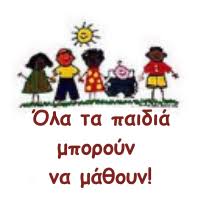 Ποιοι μαθητές/τριες παρακολουθούν το Τμήμα ΈνταξηςΤο Τμήμα Ένταξης (Τ.Ε) παρακολουθούν παιδιά, τα οποία παρουσιάζουν δυσκολίες που δεν τους επιτρέπουν να παρακολουθήσουν απρόσκοπτα το πρόγραμμα της κανονικής τους τάξης και περιγράφονται λεπτομερώς στη διάγνωση-αξιολόγησή τους. Πιο συγκεκριμένα, πρόκειται για μαθητές με ειδικές εκπαιδευτικές ανάγκες (ε.ε.α)  που εμφανίζουν δυσκολίες στη μάθηση, όπως: δυσλεξία, δυσαριθμησία, δυσαναγνωσία, ΔΕΠΥ, συναισθηματική ανωριμότητα, προβλήματα λόγου και ομιλίας, συναισθηματικές και κοινωνικές δυσκολίες κ. ά.Δε θεωρούνται άτομα με ειδικές εκπαιδευτικές ανάγκες οι αλλοδαποί μαθητές που εμφανίζουν μειωμένη σχολική επίδοση, λόγω του ότι η μητρική τους γλώσσα δεν είναι η ελληνική.  Ποιες είναι οι προϋποθέσεις για τη φοίτηση ενός μαθητή στο Τμήμα ΈνταξηςΣτο Τ.Ε μπορεί να συμμετέχει ένα παιδί που:α) Έχει γνωμάτευση από διαγνωστική υπηρεσία όπως ΚΕΣΥ (νυν ΚΕΔΑΣΥ), Ιατροπαιδαγωγικό Κέντρο ή άλλον επίσημο δημόσιο φορέα.β) Δεν έχει γνωμάτευση. Σ’ αυτή την περίπτωση ο εκπαιδευτικός της τάξης έχει παρατηρήσει ότι ο μαθητής παρουσιάζει ιδιαίτερες δυσκολίες και έχει συσταθεί στην οικογένεια να ζητήσουν αξιολόγηση από το ΚΕΣΥ της Περιφέρειάς τους.Και στις δύο περιπτώσεις για την εγγραφή του μαθητή στο Τ.Ε του σχολείου του απαιτείται η συγκατάθεση του γονέα. Πώς λειτουργεί το Τμήμα ΈνταξηςΣτο Τμήμα Ένταξης  ο τρόπος και η μορφή διδασκαλίας διαφέρει σε πολλά σημεία από αυτή της γενικής τάξης.Ο/Η εκπαιδευτικός του Τμήματος Ένταξης, χρησιμοποιώντας τα κατάλληλα διαγνωστικά εργαλεία για κάθε παιδί, εκτιμά τις εκπαιδευτικές ανάγκες του και λαμβάνοντας υπόψη την επίσημη αξιολόγηση του ΚΕΣΥ αλλά και τις προτάσεις του/της εκπαιδευτικού της τάξης που φοιτά ο μαθητής, αποφασίζει για τους στόχους που θα θέσει. Στη συνέχεια, διαμορφώνει το κατάλληλο εβδομαδιαίο πρόγραμμά του. Οι ώρες παρακολούθησης του Τ.Ε προσαρμόζονται κατά τέτοιο τρόπο ώστε ο μαθητής να μη χάνει τα μονόωρα μαθήματα της τάξης του, καθώς επίσης και μαθήματα αγαπητά στα παιδιά που αποβλέπουν στην κοινωνικοποίηση αλλά και στη χαλάρωση. Τέτοια είναι η Φυσική Αγωγή, η Μουσική, τα Εικαστικά κ.ά.  Η διδασκαλία στο Τμήμα Ένταξης λαμβάνει χώρα σε ολιγομελείς ομάδες μαθητών ή, όταν κρίνεται απαραίτητο, μπορεί να είναι σε απόλυτα εξατομικευμένο επίπεδο. Στο Τμήμα Ένταξης η διδασκαλία διαρθρώνεται σε πολύ μικρά βήματα, ακολουθώντας τη μεθοδολογία της ΑΝΑΛΥΣΗΣ ΕΡΓΟΥ. Το Τμήμα Ένταξης δεν είναι ενισχυτική διδασκαλίαΤο Τμήμα Ένταξης δεν έχει ως αποστολή να παρέχει στους μαθητές φροντιστηριακά μαθήματα ως ενισχυτική διδασκαλία, γι’ αυτό δεν ακολουθείται απαραίτητα το αναλυτικό πρόγραμμα της τάξης του κάθε μαθητή. Για παράδειγμα ένας μαθητής Β΄ τάξης δε θα διδαχθεί την πρόσθεση με κρατούμενο, (που είναι στην ύλη της τάξης του), αν προηγουμένως δεν κατακτήσει την έννοια του δεκαδικού συστήματος αρίθμησης. Το ατομικό πρόγραμμα του κάθε μαθητή αφορά στις εντοπισμένες δυσκολίες του στην ορθογραφία, στην ανάγνωση, στα μαθηματικά και αλλού. Επίσης, έχει ως στόχο να τον εκπαιδεύσει, έτσι ώστε να χρησιμοποιεί διάφορες στρατηγικές στον τρόπο μελέτης στο σπίτι,  που θα μετριάσουν τις εγγενείς δυσκολίες του.Το θέμα του «στιγματισμού» του μαθητή και οι ενδοιασμοί της οικογένειαςΤο σχολείο είναι μια μικρογραφία της κοινωνίας. Οι «αδυναμίες» ή η διαφορετικότητα ενός μαθητή δεν είναι ένα επτασφράγιστο μυστικό, άγνωστο στη σχολική κοινότητα. Λίγο ή πολύ τα παιδιά γνωρίζουν πού υπερέχει και πού δυσκολεύεται κάθε συμμαθητής τους. Συνεπώς δεν προστατεύουμε το παιδί μας αν του στερήσουμε την ευκαιρία να λάβει συστηματικά ειδική βοήθεια στο χώρο του σχολείου του.  Αντίθετα, η συμμετοχή του στο Τμήμα Ένταξης θα του δώσει την ευκαιρία να αντιμετωπίσει με συστηματικό τρόπο εγγενείς δυσκολίες του, θα ενισχύσει την αυτοπεποίθησή του και θα βελτιώσει την αυτοεικόνα του. Αυτό σε βάθος χρόνου, θα φανεί και μέσα στην τάξη.Οι εκπαιδευτικοί των Τμημάτων Ένταξης του ΣχολείουΑλεξάνδρα Κρητικού και Μαρία Μανούρα